www.woodhilllearningcommons.weebly.comUse only the 2, 4, or 8th computerStep 1 – Starting a video project in Windows MovieMaker 5.1Plug Bloggie or Flip camera into USB port of your computerCreate a project folder on your desktopOpen My ComputerDouble click Bloggie E:Double click MP Root Double click 101ANV01 The files you need have a .MP4 endingDrag these into your desktop project folderStep 2 – Converting video files(Bloggie cameras only-Flip Cameras go to Step3)Because these computers are old they don’t read .MP4 files so the next step will be to convert them to MPG or MP2 files.Goto:http://video.online-convert.com/convert-to-mpeg-2Scroll down to: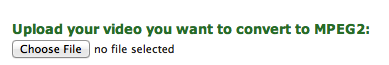 Choose File from your Desktop, make sure Files of Type: is set to All Files(*.*)Scroll down to Convert File button and hit (this may take a few minutes)When done open Windows Media PlayerOn the top of Windows Media Player Right Click File OpenConvert Another File:Half way down the page click on Convert Another FileStep 3 - Import video into Windows MovieMaker 5.1Open Windows MovieMaker 5.1 (go to Programs at the bottom left hand side and you will see MovieMaker)When it is open click on ImportClick on the Desktop and then your project folderHighlight the video file that you would like to import – Click ImportWhen the video appears on the palette in MovieMaker drag it onto the storyboard or timeline located at the bottom	Step 4 – Saving Your ProjectNote: These computers are not very stable so anytime you make any changes to your MovieMaker video you should save it. It is good to get into this habit of making a change and then saving.Click on File, then Save Project AsName your project videoClick and hold drop down Save inClick DesktopClick on your Project FolderClick SaveCheck and make sure that it is in fact in your Project FolderRemoving Sound from your videoShow TimeLineClick on the video or clip that you’d like to remove the audio fromControl A – select individual audio or Control A for allClick on Clip up at the topGo to AudioClick on MuteAdding Music From a CD Insert CD  Go to Windows Media Player (go to Programs at the bottom left hand side)When open click and hold on Rip – in the drop down go to More OptionsClick Change, scroll to top of boxClick DesktopFind Project folder and click on itThen click OK	On Windows Media click Start RipMake sure the audio file ends up in your Project Folder on the Desktop